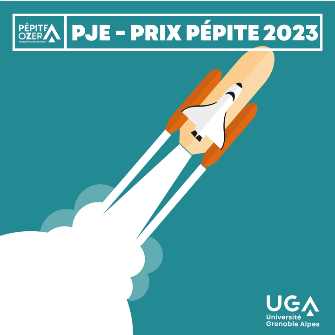 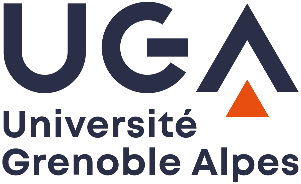 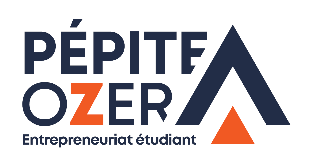 Liste des documents à fournir          PRIX JEUNE ENTREPRENEUR 2023 & PRIX PEPITE 2023Documents à envoyer par mail avant le 15 Juin 2023 minuit à nicolas.mutte@univ-grenoble-alpes.fr avec pour objet « Candidature au Prix Jeune Entrepreneur 2023 + nom projet » :La fiche d’engagement au Prix Jeune Entrepreneur 2023 complétée et signéeLa copie de la carte d’étudiant. Pour les jeunes diplômés, la copie du diplôme obtenuLa copie de la Carte Nationale d’Identité recto/verso ou d’une autre pièce d’identitéLa copie de l’attestation du Statut Etudiant Entrepreneur (à demander à Fanny Thirion en amont)L’extrait de KBIS/ statuts le cas échéant lorsque l’entreprise est déjà crééeSans oublier de compléter le formulaire de candidature Pépite France via le lien ci-dessous date du dépôt de candidature faisant foi :https://pepitefrance.pepitizy.fr/fr/aap/quick-registration/6411f52d9000eDès envoi du dossier de candidature vous recevrez un mail vous informant de sa bonne réception par l’équipe Pépite oZer.Attention, aucun dossier incomplet ne sera traité.Pour toute question, n’hésitez pas à contacter Nicolas MUTTE de Pépite oZer à 
nicolas.mutte@univ-grenoble-alpes.fr